《乐养生活》内容引爆，国货益生菌销冠广 告 主：乐力所属行业：保健食品执行时间：2020.09.25-12.31参选类别：数字媒体整合类营销背景NO.1行业挑战：益生菌市场潜力大，国货如何破局中国的益生菌市场平均每年增速约15%，作为近年增速最快的细分领域之一，益生菌有望成为下一个千亿级大健康市场风口。尤其新冠之后，补充维生素、有益菌和矿物质类的保健品为主要的增长品类。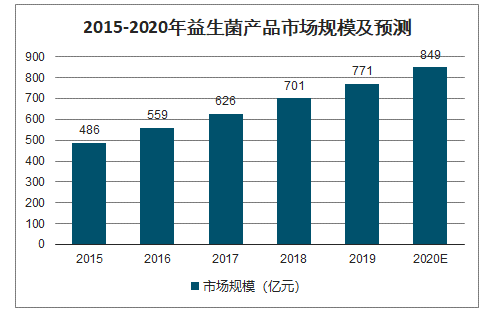 国产益生菌电商品牌起步晚，挑战大国内益生菌市场目前由国外品牌把控（例如澳洲lifespace、美国月神、法国合生元等）。且知名的菌株基本都在国外，丹麦科汉森、美国杜邦、瑞典拜耳等。国产益生菌品牌菌株基本靠进口，生产成本比较高。同时，作为功能性食品国产益生菌在推广上限制也比国外品牌高。NO.2行业问题：市场有潜力但制约大，恶性竞争，乐力如何做恶性竞争挑战：价格战（低价扰乱市场）劣质产品（活菌添加量不足甚至不添加菌株）面对大环境和竞争对手抛出来的难题，回归初心与定位，再结合自身定位去做营销活动和想要达到的目标效果。精准定位：亲民化的价格药品级高品质家庭健康陪伴营销目标整体目标：打造国货益生菌第一品牌销售增长：活动期间，实现品牌整体销售额增长，增长率50%以上。提高复购：活动期间，持续提高品牌产品复购率，将原有的平均复购率2-3次/人/月增长2倍以上。用户增长与沉淀：活动期间，新增10万粉丝沉淀到渠道，5万粉丝沉淀到私域。策略与创意拟定一个营销IDEA：乐养生活建立信任：品牌与消费者建立快乐的信任与链接购买链接：品牌与消费者建立养生方式的持续链接朋友社群：品牌与消费者成为朋友打造消费者社群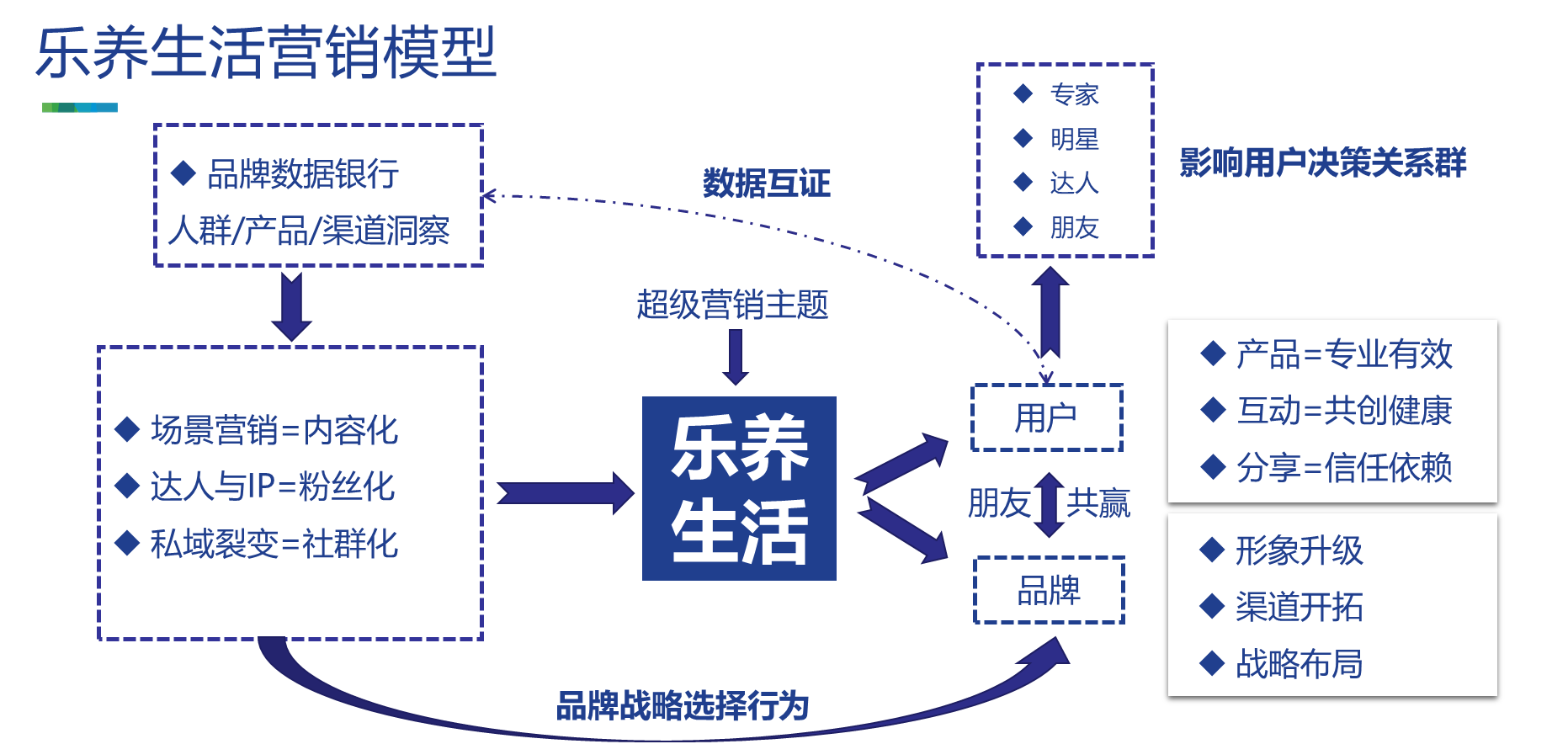 执行过程/媒体表现NO.1消费者洞察：锁定关键词——精致妈妈品牌数据银行：从策略人群沉淀分布可以看出，精致妈妈人群比都市蓝领的本科学历占比较高，高月均消费金额的占比较多；有很大的上升空间，要实现人群精众升级。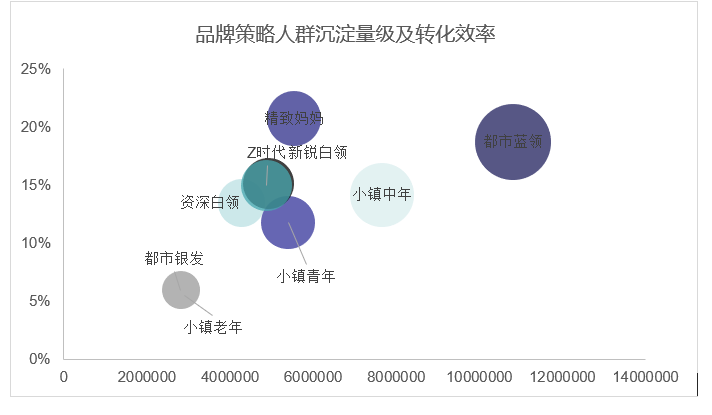 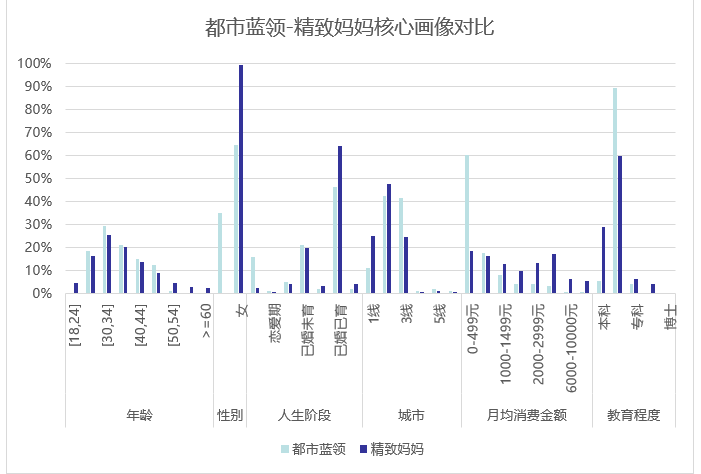 NO.2乐养生活三仙剑内容引发信任 —————— 链接产生购买 —————— 私域会员社群与健康达人及              矩阵话达人投放             会员特权+内容IP深度联动                  边看边买                  搭建私域生态乐养生活三仙剑之：信任与链接与消费者认知中健康的代表共创原生内容，形成运动员+明星+专家+顶流达人矩阵1、让健康的代表者与乐力玩到一起乐力是一个有着20多年医药背景的品牌，我们的专业是无可替代的优势，但是专业怎么输出给用户，我们通过与一些健康的专业代表合作，从另外一个角度展现我们的专业。乐力与中国女排《夺冠》玩到一起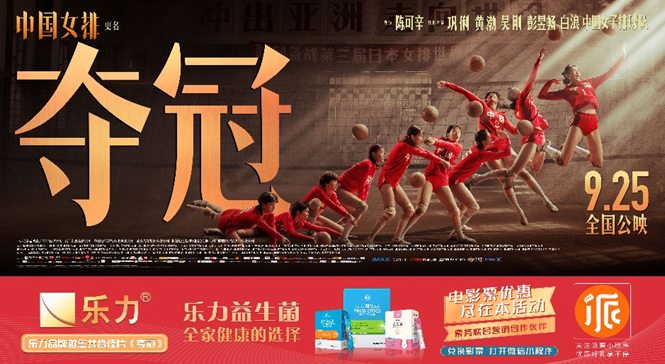 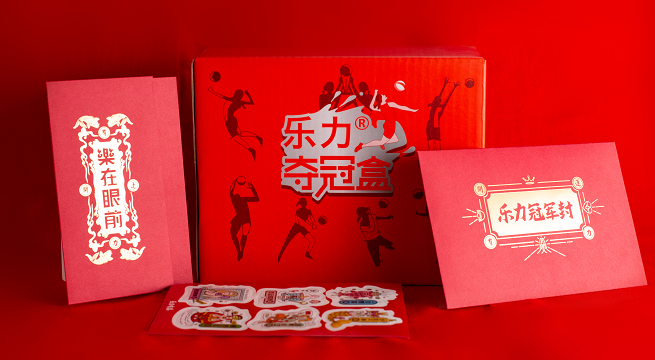 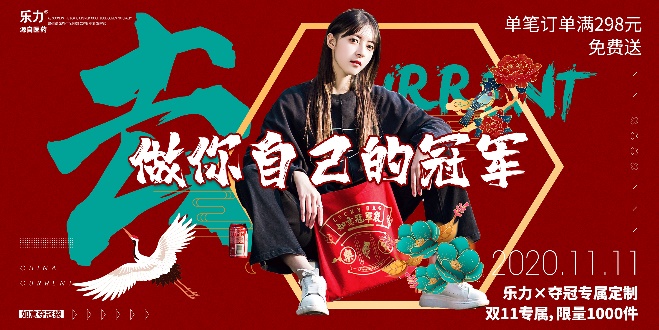 乐力成为《夺冠》电影赞助商，并且联动推出了“乐力夺冠盒限量版套装”，包含国潮好运寓意的夺冠封与夺冠袋，引发诸多网红与客户秒杀抢购，1万件仅1天时间全部抢完。乐力与女足王霜玩到一起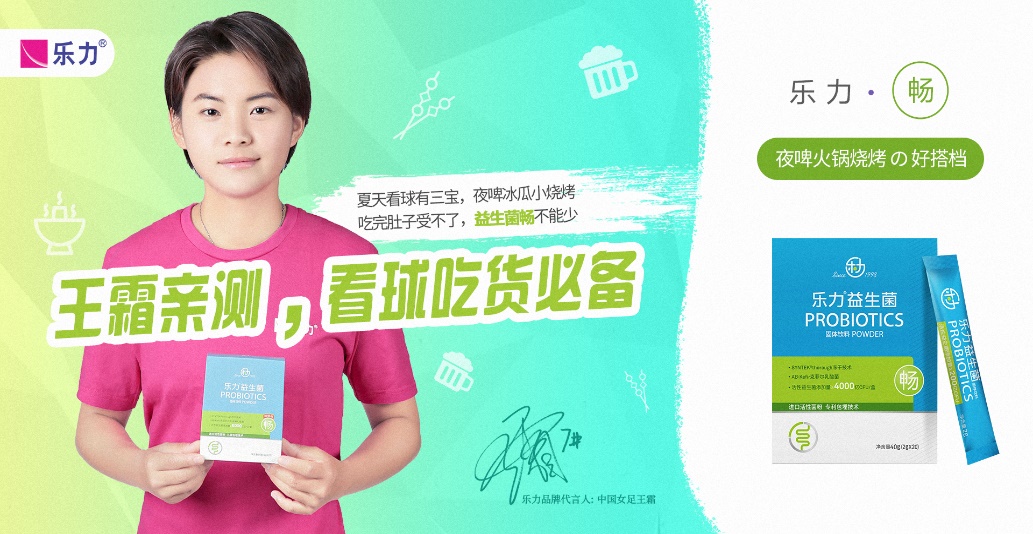 乐力携手亚洲足球小姐王霜，打造了“生活体”内容营销，触动女性独立自强的内在精神，同时打造王霜亲测的系列开箱营销，通过运动员为消费者植入健康信任与代言。乐力与KOL玩到一起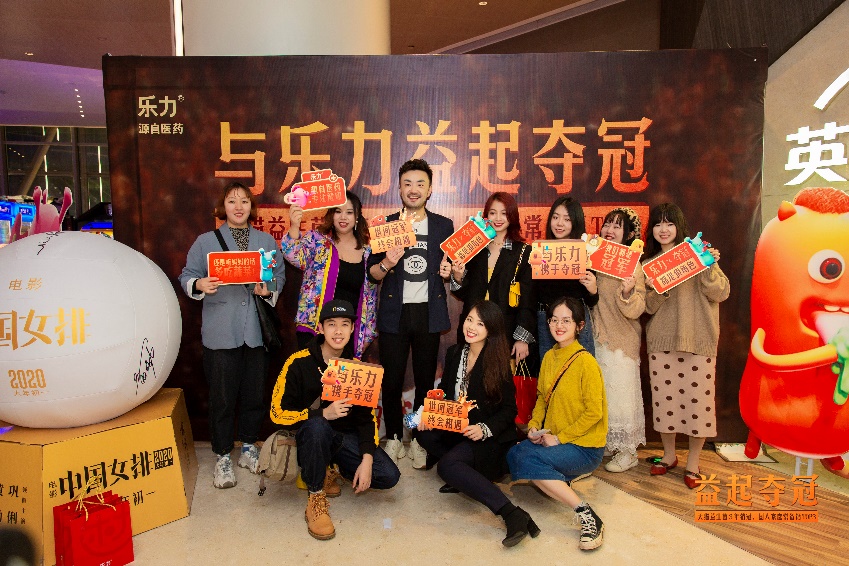 乐力在多个消费者集中的城市，举办“益起夺冠”观影会（视频链接：），邀请本地KOL来现场参与互动，在微信打造了H5问答组队营销，引发朋友圈裂变式传播，根据腾讯广告数据显示，不到1万元成本，实现了10万人覆盖。（活动视频：https://v.qq.com/x/page/i3220oy7dj6.html）2、让健康的背书者与乐力玩到一起携手网易健康、丁香医生、活法APP等知名健康平台，开展线上健康公开课和咨询服务，与消费者建立信任纽带。让品牌与消费者的链接不只是买或不买，而更多的是真诚的从消费者身体健康出发，给到专业的健康建议，实现产品信任背书。网易健康X乐力 联袂权威专家打造公开课刷新大众固有印象，建立乐力信赖感活法儿X乐力专业体质/肠道健康测试自测健康状况给到专业的养生建议丁香医生X乐力持续生产有影响力的健康内容情景化的给到用户养生技巧和健康咨询乐养生活三仙剑之：链接与购买与专家、明星、达人、用户，打造消费者身边的口碑传播1、以卖货为链接，营销即内容，内容即营销在完成专业人士信任背书之后，我们建立了红人投放矩阵：从专家说、明星说、达人说、朋友说等多角度去打造消费者身边的口碑传播，打造全方位的直播KOL矩阵，边做信任背书边卖货，品销合一。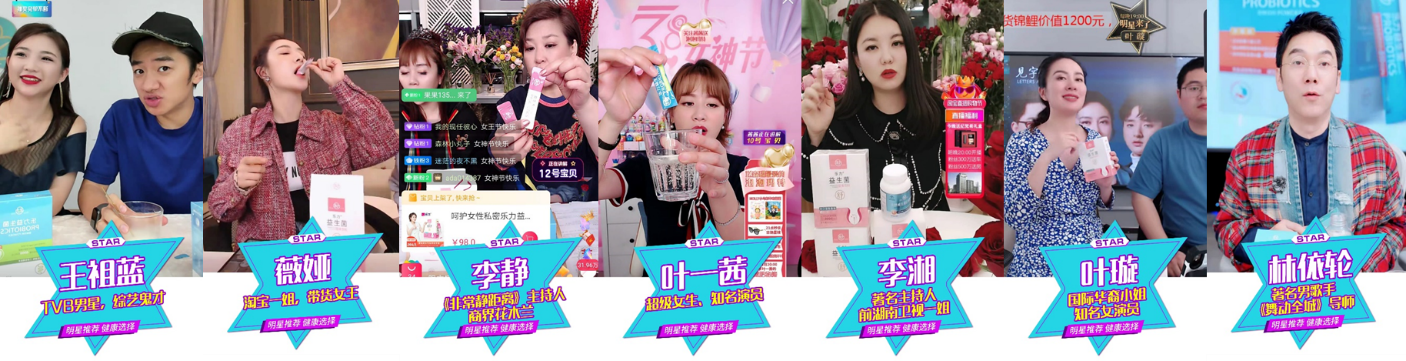 2、独创乐力金字塔式KOL投放矩阵渠道在哪里，内容在哪里，用户在哪里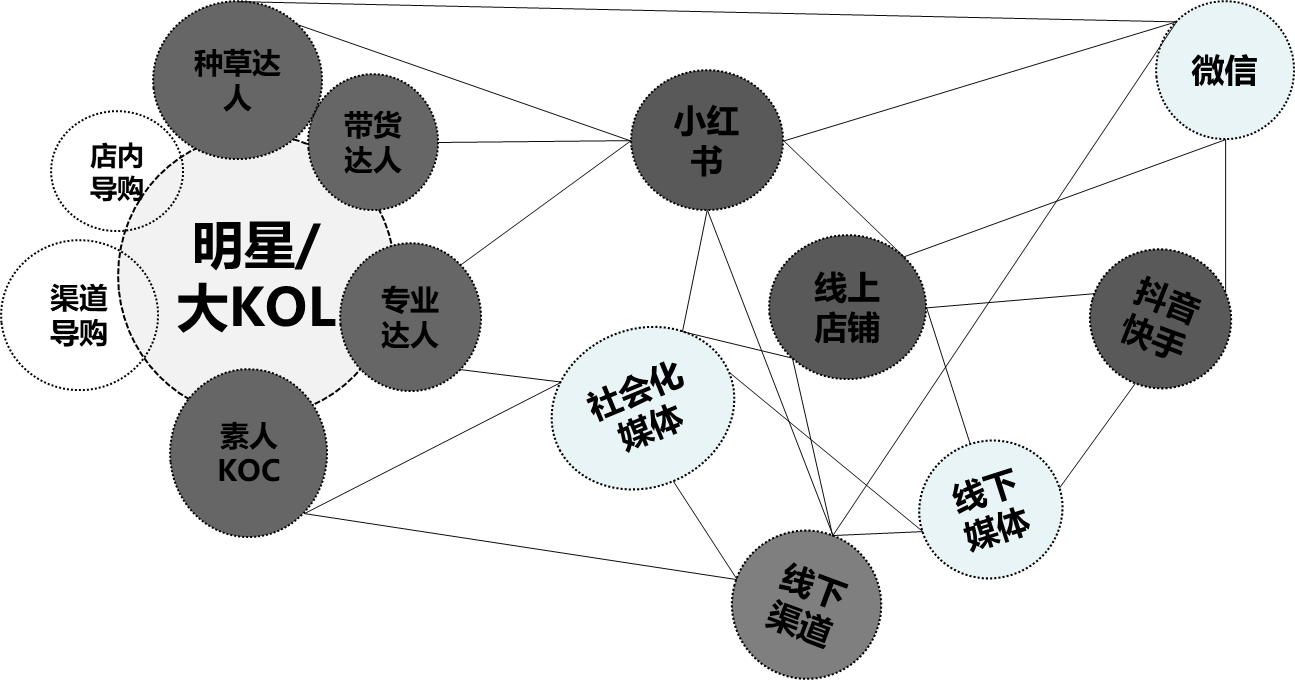 乐养生活三仙剑之：社群会员平台携手淘宝联盟与健康内容平台打造乐活会员平台，专家课程+朋友社群+线下活动1、搭建乐活社群，陪伴消费者健康乐活社群是一个聪明购物与科学养生的俱乐部，我们的理念是：“花钱更少活得更好”！联合淘宝联盟、精选联盟与各大商家们共同给予消费者更实惠的价格，让他们花钱更少；同时联合健康平台、专家、健康达人开展健康公开课、免费体检、健康咨询等让我们用户能够更健康更精致的生活。2、KOL参与乐活线上与线下分享学术专家、健康达人、用户信息分享，集合专业指导、意见引导、日常分享，激活用户活跃用户沉淀用户。数据银行驱动精细化运营经过了前期的内容种草以及消费者沉淀，我们有了内容以及消费者数据基础，我们通过数据银行实现更加精准的消费者画像以及投放。人群差异洞察——提取目标人群——结合人群货品偏好——策略人群再运营公域流量——私域流量——会员运营——品牌强化营销效果与市场反馈《乐养生活》营销项目，最终实现品销合一品牌实现三大增长：销售增长：品牌全渠道销售额增长100%，天猫渠道销售额增长130%以上用户增长：用户规模扩大2倍+，私域用户池沉淀8w+粉丝，社群沉淀5w+用户。品牌指数：品牌力和市场份额也有同比增长，营销模型成功运用和复制乐力成为益生菌国货第一品牌，实现天猫双11四连冠！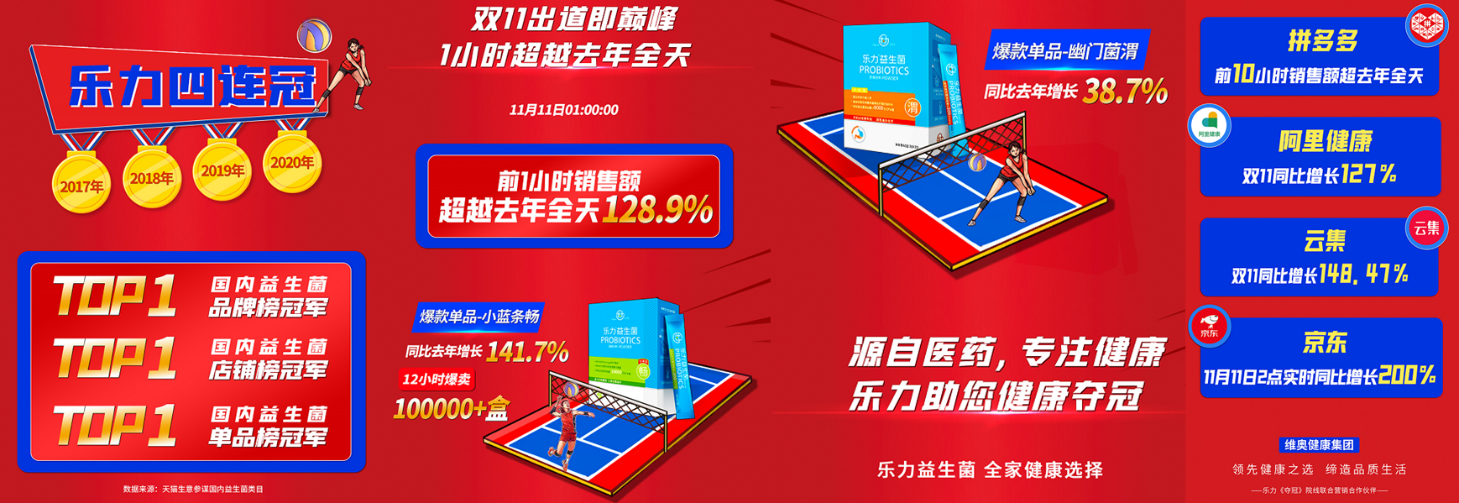 